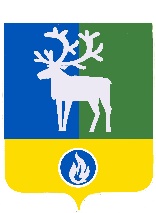 СЕЛЬСКОЕ ПОСЕЛЕНИЕ СОСНОВКАБЕЛОЯРСКИЙ РАЙОНХАНТЫ-МАНСИЙСКИЙ АВТОНОМНЫЙ ОКРУГ – ЮГРАСОВЕТ ДЕПУТАТОВРЕШЕНИЕот 24 января 2024 года                                                                                                                № 3О внесении изменения в приложение к решению Совета депутатов сельского поселения Сосновка от 29 марта 2017 года № 17В соответствии со статьями 28, 44 Федерального закона от 6 октября 2003 года                 № 131-ФЗ «Об общих принципах организации местного самоуправления в Российской Федерации», статьей 9 устава сельского поселения Сосновка Совет депутатов поселения Сосновка р е ш и л:1. Внести в приложение «Порядок организации и проведения публичных слушаний            в сельском поселении Сосновка» к решению Совета депутатов сельского поселения Сосновка от 29 марта 2017 года № 17 «Об утверждении Порядка организации и проведения публичных слушаний в сельском поселении Сосновка», изменение, дополнив его разделом 9.1 следующего содержания:«9.1. Порядок проведения публичных слушаний в период режима повышенной готовности, чрезвычайной ситуации, чрезвычайного положения на территории, включающей территорию сельского поселения Сосновка.9.1.1. При введении режима повышенной готовности, чрезвычайной ситуации, чрезвычайного положения на территории, включающей территорию сельского поселения Сосновка, препятствующего проведению массовых мероприятий, проведение публичных слушаний осуществляется в соответствии с разделом 9 настоящего Порядка                                     с особенностями, установленными настоящим разделом.9.1.2. В случае, предусмотренном пунктом 9.1.1 настоящего Порядка, проведение публичных слушаний осуществляется с использованием технических средств и трансляции заседания в режиме реального времени через официальные аккаунты органов                     местного самоуправления сельского поселения Сосновка в информационно-телекоммуникационной сети «Интернет».9.1.3 Регистрация граждан, желающих выступить на публичных слушаниях посредством использования информационно-телекоммуникационной сети «Интернет», осуществляется в порядке, установленным муниципальным правовым актом о назначении публичных слушаний.Незарегистрированным в установленном порядке лицам обеспечивается доступ                  к прямой трансляции публичных слушаний без права участия в них.Лица, не соблюдающие правила выступления на публичных слушаниях, по решению председательствующего могут быть лишены статуса участника публичных слушаний,         с доступом к прямой трансляции публичных слушаний без права участия в них.».2. Опубликовать настоящее решение в бюллетене «Официальный вестник сельского поселения Сосновка» и разместить на официальном сайте органов местного самоуправления сельского поселения Сосновка в информационно-телекоммуникационной сети «Интернет».3. Настоящее решение вступает в силу после его официального опубликования.Глава сельского поселения Сосновка                                                            М.В. Царегородцева